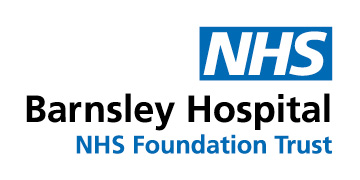 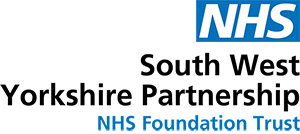 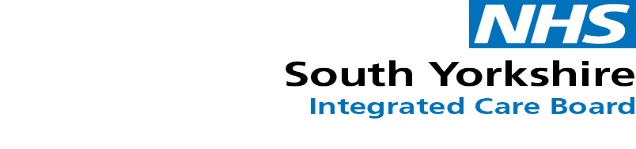 Drug name for X condition (where applicable for drugs which have multiple uses) The details of side-effects, cautions, contraindications and interactions are not a complete list and the current BNF (https://www.medicinescomplete.com/#/) and the SPC (https://www.medicines.org.uk/emc/) remain authoritative. Contact names and detailsInclude out of hours contact details where availableInsert web details of department or trust information pageWhere relevant/available insert web details and/or phone numbers of specialist support groupsEquality and diversityInsert details of any relevant considerationsReferencesInclude details of references used or referred to e.g. SPC, BNF, national guidance, key clinical papers. Provide weblinks wherever possible.https://www.england.nhs.uk/wp-content/uploads/2018/03/responsibility-prescribing-between-primary-secondary-care-v2.pdfDevelopment ProcessThis guidance has been produced by <insert name and job title> following an AMBER-G classification status of <insert drug name> by the Barnsley Area Prescribing Committee. This guideline has been subject to consultation and endorsement by <insert details of relevant specialists> and was ratified by the Area Prescribing Committee on <insert date>.Background InformationInclude further information on whether the specialist should initiate the drug, or advise the GP on the initiation of the drug (e.g. requests received via the teledermatology service).  BNF therapeutic classIndicationState whether licensed or unlicensed indicationInsert any relevant details of mechanism of action or place in therapy. Please keep these briefRefer to national prescribing guidance e.g. NICE guidanceRefer to local prescribing guidanceInsert any local variations to national guidance or licensed indications, including recognised evidence base and/or it is standard treatmentDosage and administrationRoute of administrationDuration (where applicable)Products and strengths availableCautions and ContraindicationsPregnancy and breast feedingAdverse Drug ReactionsOnly include common side-effects or relevant significant side effects as link to BNF / SPC above  Include details of incidence, identification, importance and management (include details of when to refer to specialist team)Any serious adverse reactions should be reported to the MHRA via the Yellow Card scheme: www.mhra.gov.uk/yellowcard MonitoringInsert details of any monitoring requirements, including frequency and who will do it. (This should include details of any baseline tests and initial monitoring that should be carried out by the specialist and any ongoing monitoring requirements to be undertaken in primary care)Insert details of what action to take when each of the defined parameters altersInsert details of when discontinuation would be necessary[If appropriate insert DRUG NAME] is a black triangle drug; report ALL suspected adverse reaction to the MHRA via the Yellow Card scheme:www.mhra.gov.uk/yellowcard If monitoring arrangements differ from the SPC or national guidelines, an explanation should be givenInteractionsOnly include clinically important/common interactions and their management as link to BNF / SPC above.Additional informationInsert any additional information or action required e.g. recommended vaccinationsAdd a link to any training if applicable/availableOrdering informationInsert any special details of how to order, contact details etc.Contact DetailsTelephone numberEmail